Lesson 17: Center Day 3Let’s count large groups of objects and play games to practice adding and creating graphs.Warm-up: Number Talk: Add Ten MoreFind the value of each sum mentally.17.2: Centers Choice TimeChoose a center.What's Behind My Back?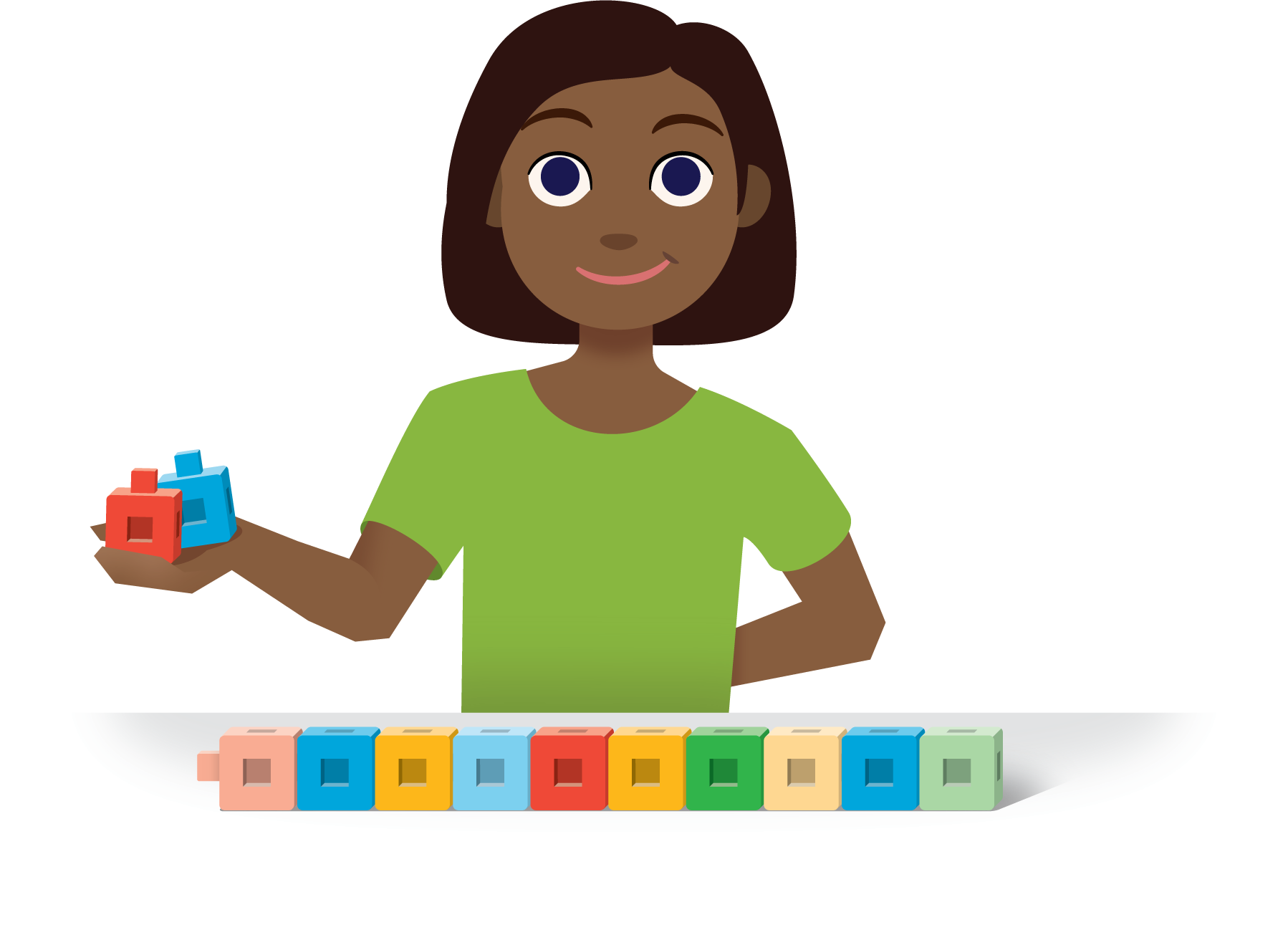 How Close?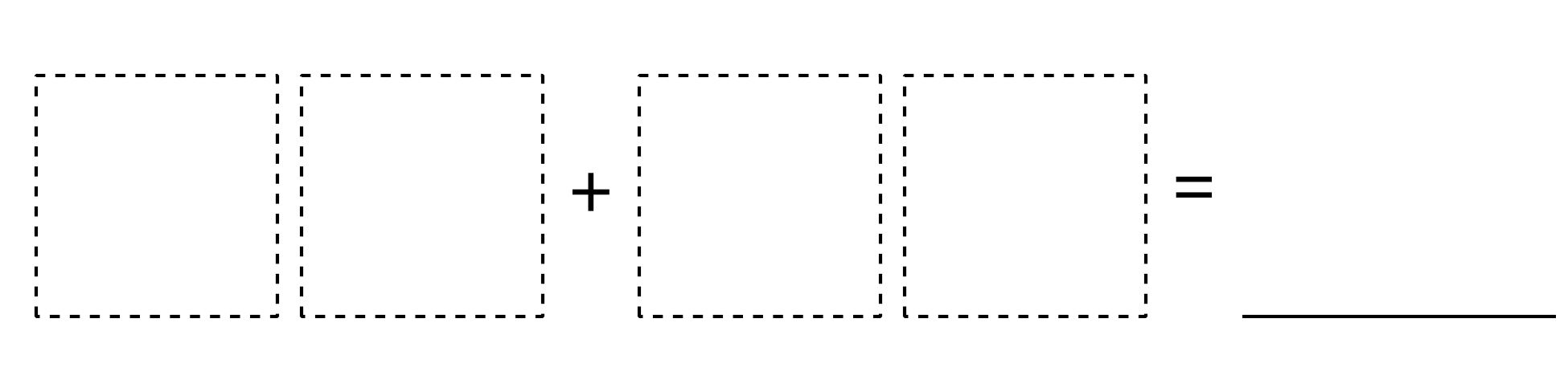 Number Puzzles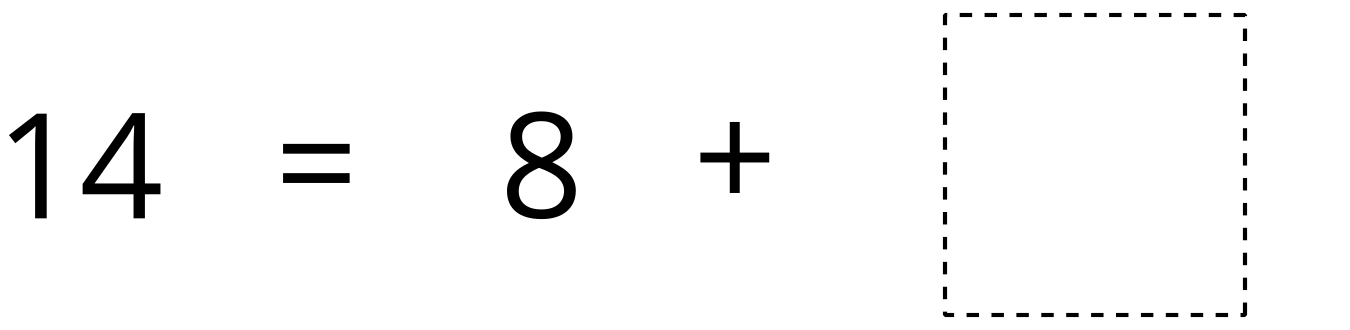 Sort and Display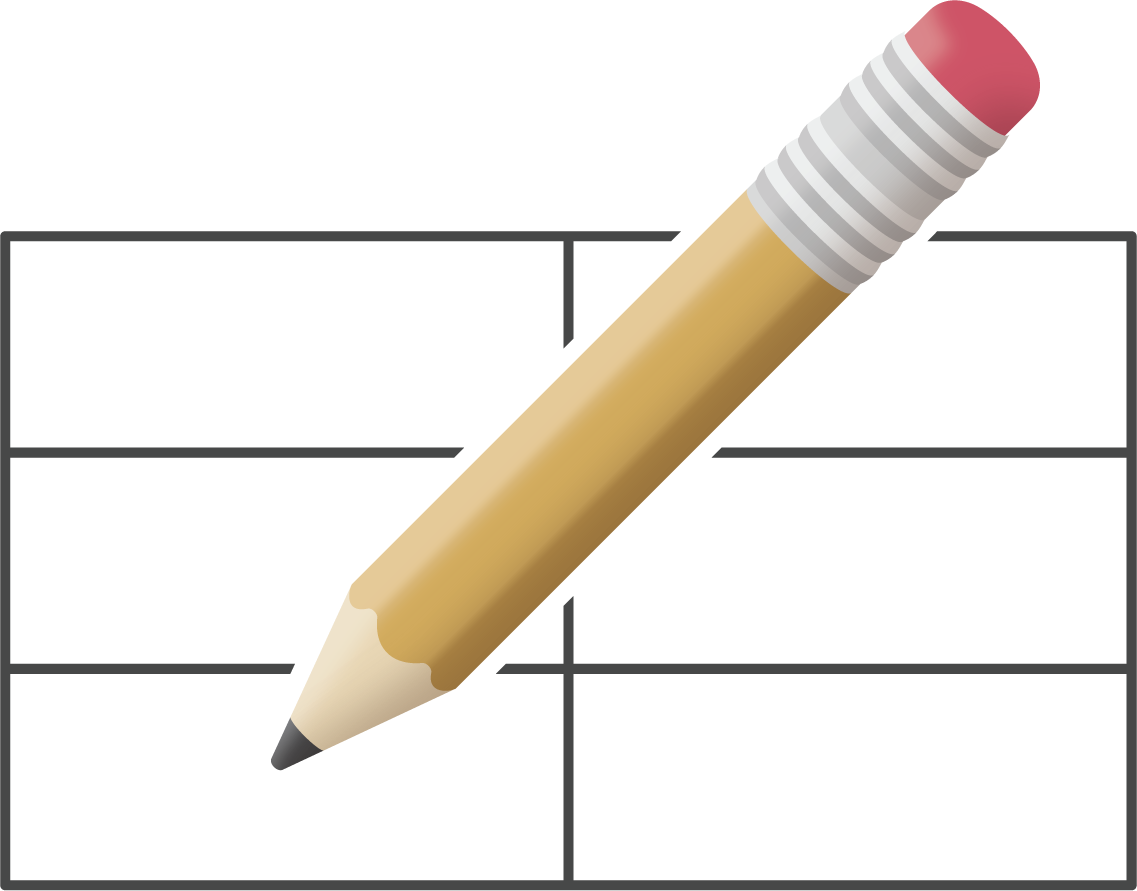 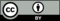 © CC BY 2021 Illustrative Mathematics®